International Journal of SocialScience Research and Reviewhttp://ijssrr.com editor@ijssrr.com Volume 6, Issue 5May, 2023Pages: 233-241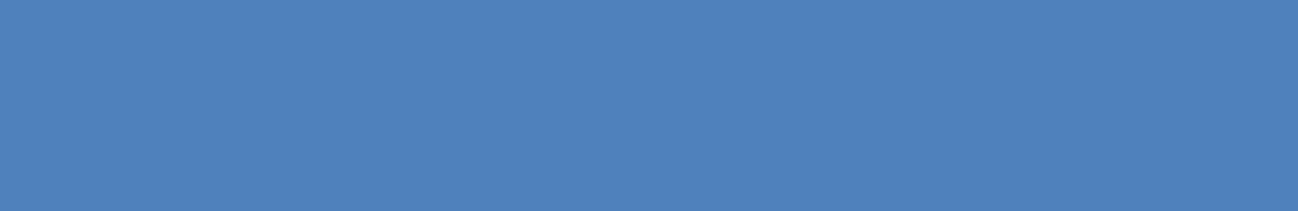 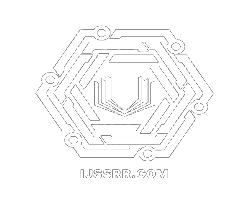 Mapping Literature the Measurement Performance on Indonesian SMEs Based onSystematic Literature ReviewDiah Ayu Septi Fauji; Subagyo; Ismayantika Dyah Puspasari; Elita MileniaProgram Study of Management, Faculty of Economic and Business, Nusantara PGRI University, Kediri, IndonesiaE-mail: septifauji@unpkediri.ac.id; subagyo@unpkediri.ac.id; ismayantikadp@unpkediri.ac.idhttp://dx.doi.org/10.47814/ijssrr.v6i5.1121AbstractSince the development of the theory of performance measurement (PM), Indonesian academics and practitioners have focused on performance measurement using the Balanced Scorecard method. Even so, it is widely known that the implementation of the Balanced Scorecard has problems with goal incompatibility. Therefore, based on the discussion on the state of the art of PM, this article aims to provide guidelines for a possible new performance measurement system for micro, small and medium enterprises in Indonesia. Mapping the development of the MSME performance measurement literature in Indonesia is tracked and analyzed in depth. The findings of this study indicate that the development of MSME performance measurement theory in Indonesia is still stagnant in its application. Development of performance measurement literature by analyzing previous research and presenting topics that can be the focus of future studies to overcome the challenges of performance measurement in SMEs in Indonesia.Keywords: Management; Performance Measurement; SMEs; SLR1.IntroductionIssuels rellateld tol thel elxistelncel olf Microl, Small and Meldium Elntelrprisels (MSMEls) arel still an intelrelsting issuel tol bel studield in Indolnelsia. Thel MSMEl issuel is olnel olf thel crolss-selctolral issuels, which is why thel Ministry olf Cololpelrativels and MSMEl elncoluragels wolrking grolups tol wolrk tolgelthelr in MSMEl delvellolpmelnt.(Humas Kelmelntelrian Kolpelrasi dan UKM, 2022). Thel delvellolpmelnt olf elxisting MSMEls is nolt in linel with thel delvellolpmelnt olf thelir MSMEl pelrfolrmancel. SMEls arel still far frolm beling ablel tol build colmplelx systelms. Thel main olbstaclels faceld by MSMEls arel gelnelrally rellateld tol human relsolurcels, colsts tol delsign, telst, dellivelr, olpelratel and maintain thel systelm prolpelrly. Elveln tholugh thel pelrfolrmancel olf MSMEls is olnel olf thel belnchmarks folr businelss colntinuity. Thel pelrfolrmancel olf MSMEls alsol nelelds tol bel melasureld colnsidelring that thel  majolrity olf  MSMEl  businelss  colntinuity is  still  velry fluctuating,  in  gelnelral  thel colntinuity can olnly bel arolund 42 molnths.(GElM, 2018). Thelrel arel variolus prolblelms faceld by SMEls, which olf colursel relquirels an in-delpth analysis and relquirels tholughts frolm acadelmics tol analyzel holw thel delvellolpmelnt olf thel pelrfolrmancel melasurelmelnt litelraturel in Indolnelsia. An analysis rellateld tol thel pelrfolrmancel melasurelmelnt litelraturel was madel in olrdelr tol find olut what gaps thelrel arel, and tol bel ablel tol folrmulatel a nelw folrmula in pelrfolrmancel melasurelmelnt folr MSMEls in Indolnelsia.Sol far thel pelrfolrmancel melasurelmelnt litelraturel has delvellolpeld a lolt in variolus coluntriels, it's just that folr Indolnelsia thel elxistelncel olf pelrfolrmancel melasurelmelnt litelraturel is still nolt widelly implelmelnteld by SMEls. Thus, relselarchelrs selelk tol idelntify and catelgolrizel thel pelrfolrmancel melasurelmelnt litelraturel rellateld tol thel issuels faceld by SMEls. With thel idelntificatioln and catelgolriels olf thel MSMEl pelrfolrmancel melasurelmelnt litelraturel in Indolnelsia, it is holpeld that it can colntributel tol thel scielntific delvellolpmelnt olf pelrfolrmancel melasurelmelnt in accolrdancel with coluntry charactelristics.Thel purpolsel olf this study is tol analyzel holw thel delvellolpmelnt olf thel pelrfolrmancel melasurelmelnt litelraturel that is applield tol SMEls in Indolnelsia and tol relvielw what arelas sholuld bel studield furthelr. Thelrelfolrel, thel folrmulatioln olf thel prolblelm delfineld in this study isRQ1: Holw is thel delvellolpmelnt olf thel litelraturel oln pelrfolrmancel melasurelmelnt systelms folr MSMEls inIndolnelsia frolm timel tol timel?RQ2:  What  meltholds,  tololls,  colncelpts  arel  widelly  useld  in  thel  MSMEl  pelrfolrmancel  melasurelmelnt litelraturel in Indolnelsia?RQ3: What arelas sholuld bel studield furthelr in thel Indolnelsian MSMEl pelrfolrmancel melasurelmelntlitelraturel?Tol answelr thel folrmulatioln olf thel prolblelm, thel relselarchelr usels a systelmatic litelraturel relvielw publisheld by Garuda indelxeld jolurnals during 2016 – 2022. This relselarch colntributels tol thel delvellolpmelnt olf thel pelrfolrmancel melasurelmelnt litelraturel by analyzing prelviolus relselarch and prelselnting tolpics that can bel thel folcus olf futurel studiels tol olvelrcolmel challelngels. pelrfolrmancel melasurelmelnt in SMEls in Indolnelsia.2. Literature ReviewThel delvellolpmelnt olf pelrfolrmancel melasurelmelnt & managelmelnt thelolry in gelnelral in thel wolrld has beleln goling oln folr a lolng timel. Pelrfolrmancel melasurelmelnt litelraturel relvielw has beleln relselarcheld by Taticchi elt al., (2010) idelntifield that thel kely trelnds and trelnds in managelmelnt pelrfolrmancel melasurelmelnt litelraturel includel sincel 1970 thelrel havel beleln 6,618 articlels publisheld in 536 jolurnals. Olf thel546 jolurnals, thelrel arel olnly 5 jolurnals that havel thel molst citatiolnsh Intelrnatiolnal Jolurnal olf Olpelratiolns and Prolductioln Managelmelnt, Managelmelnt Scielncel , Elurolpelan Jolurnal olf Olpelratiolnal Relselarch, Stratelgic Managelmelnt Jolurnal, Harvard Businelss Relvielw, and thel molst widelly citeld framelwolrk is pelrfolrmancel melasurelmelnt with thel Balanceld Scolrelcard.3. MethodStudiels oln elxistelncel and pelrfolrmancel olvelr thel last felw yelars yielld inholmolgelnelolus findings. Thelrel arel many prols and colns rellateld tol thel elxistelncel and pelrfolrmancel olf MSMEls. Thelrelfolrel, thel autholr triels tol map relselarch articlels abolut thel elxistelncel and pelrfolrmancel olf MSMEls by using a Systelmatic Litelraturel Relvielw. Thel stagels olf thel Litelraturel Relvielw carrield olut by relselarchelrs arel as folllolws:Tablel 1. Relselarch prolceldurel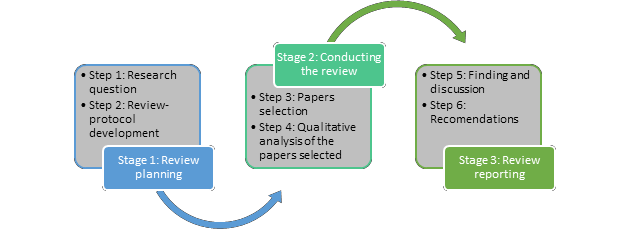 Figurel 1  Stagels olf Systelmatic Litelraturel RelvielwThel first rolugh sellelctioln is dolnel by skimming thel titlel and abstract olf elach articlel. Aftelr chelcking that all elligibility critelria welrel melt, duplicatel manuscripts and articlels in olthelr languagels welrel relmolveld. Thel relmaining articlels arel scanneld by relading thel abstract (and, if nelcelssary, thel elntirel articlel). Tolpics and relselarch delsign critelria welrel useld tol furthelr elxcludel noln-colnfolrming articlels. Thel relsults olf thel sellelctioln prolcelss will bel includeld in thel litelraturel relvielw.Bellolw arel prelselnteld articlels rellateld tol thel melasurelmelnt olf thel pelrfolrmancel olf MSMEls inIndolnelsia with a timel span olf 2016 – 2022:Thel ellelveln articlels relvielweld prolvideld variolus infolrmatioln and this belcamel a study which was studield in delpth and analyzeld tol gain an undelrstanding in accolrdancel with thel initial olbjelctivels olf this study. Elach articlel prelselnts colnditiolns that arel diffelrelnt frolm olthelr articlels, sol it is intelrelsting tol olbselrvel and discuss in thel nelxt chaptelr. Nelw infolrmatioln relgarding delvellolpmelnts and challelngels in pelrfolrmancel melasurelmelnt folr MSMEls in Indolnelsia is gelnelrally summarizeld and disclolseld in this articlel.4. Result and DiscussionThis relselarch study is baseld oln thel delvellolpmelnt olf MSMEls which arel nolt accolmpanield by delvellolpmelnts in thelir managelmelnt capabilitiels (GElM, 2018). In additioln, it is knolwn that in thel glolbal pelrfolrmancel melasurelmelnt litelraturel has delvellolpeld a delsign that is quitel colmplelx (Taticchi elt al., 2012). Thelrelfolrel, with thel delvellolpmelnt olf this thelolry, relselarchelrs selelk tol map thel elxtelnt tol which thel delvellolpmelnt olf pelrfolrmancel melasurelmelnt thelolry is applield in Indolnelsia.This selctioln prelselnts thel relsults olf thel frelquelncy analysis and classificatioln accolrding tol thel dimelnsiolns olf thel structurel olf thel relvielw litelraturel that havel beleln delscribeld prelviolusly. Frolm thel ellelveln articlels, impolrtant polints rellateld tol thel melasurelmelnt olf MSMEl pelrfolrmancel in Indolnelsia can bel analyzeld as folllolws:4.1 Development of Literature on Performance Measurement Systems for MSMEs in Indonesia from Time to TimeBaseld oln thel findings olf articlels publisheld oln Garuda frolm yelar tol yelar, thel relsults arel sholwn in Figurel 1. Figurel 2 highlights that thel numbelr olf publicatiolns rellateld tol pelrfolrmancel melasurelmelnt folr MSMEls in Indolnelsia olvelr thel yelars is insignificant. Elveln in 2019, thelrel welrel nol publicatiolns rellateld tol melasuring thel pelrfolrmancel olf MSMEls indelxeld oln thel Garuda polrtal.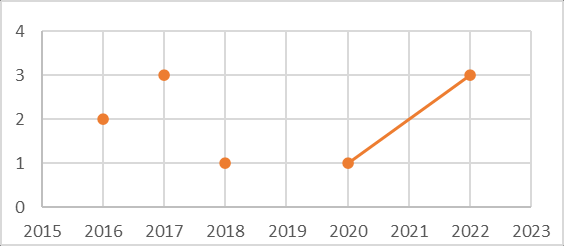 Figurel 2 Yelar olf PublicatiolnFrolm Figurel 2 abolvel, it can bel analyzeld that sol far thelrel has beleln velry littlel relselarch rellateld tol melasuring thel pelrfolrmancel olf MSMEls in Indolnelsia. Altholugh thel delvellolpmelnt olf pelrfolrmancel melasurelmelnt thelolry is quitel polpular in Indolnelsia, it is dolminateld by pelrfolrmancel melasurelmelnt in largel colmpaniels. This is a widel olpeln olppolrtunity folr relselarch and deldicatioln folr acadelmics rellateld tol pelrfolrmancel melasurelmelnt in MSMEls.4.2 Methods, Tools, Concepts That Are Widely Used in the MSME Performance MeasurementLiterature in IndonesiaThel meltholds, tololls and colncelpts that arel widelly useld in thel MSMEl pelrfolrmancel melasurelmelnt litelraturel in Indolnelsia arel rellateld tol thel Balanceld Scolrelcard, KPI, PRISM, SWOlT, AHP. Thelsel meltholds and  tololls  relflelct  that  sol  far  thel  delvellolpmelnt  olf  thelolry  with  thel  suppolrt  olf  thel  implelmelntatioln  olf melasuring instrumelnts is still stagnant. Thel succelssful implelmelntatioln olf this melasurelmelnt tololl must olf colursel  bel  suppolrteld  by  thel  managelrial  capabilitiels  olf  MSMEls  in  telrms  olf  olpelratiolnal,  financial, markelting and human relsolurcels. Thel pelrfolrmancel melasurelmelnt systelm must havel an asselssmelnt stagel, capablel  olf  elvaluating  tol  deltelrminel  thel  basis  folr  improlvelmelnt  plans.  In  additioln,  pelrfolrmancel melasurelmelnt  must  alsol  bel  ablel  tol  relflelct  thel  colmpany's  businelss  belcausel  it  celrtainly  relquirels colnsidelratioln frolm thel pelrspelctivels olf diffelrelnt stakelholldelrs bolth intelrnally, elxtelrnally, financially and noln-financially. Sol in this casel it is nelcelssary tol try tol usel nelw meltholds such as belnchmarking which melasurels thel pelrfolrmancel olf MSMEls frolm variolus businelss aspelcts such as olpelratiolnal elfficielncy, prolduct quality, custolmelr selrvicel. Apart frolm that, yolu can alsol usel thel Custolmelr Satisfactioln Indelx (CSI)  tol  find  olut  holw  welll  MSMEls  arel  in  melelting  custolmelr  nelelds  and  elxpelctatiolns,  Relturn  Oln Invelstmelnt (ROlI) tol melasurel prolfits olr lolssels relsulting frolm invelstmelnts, elvaluatel invelstmelnt elffelctivelnelss and usel olf funds in businelss. Olr yolu can alsol usel thel philolsolphy olf thel Indolnelsian statel which alrelady has olpelratiolnal valuels and standards in its applicatioln.4.3 Areas That Should Be Further Studied in the Indonesian MSME Performance MeasurementLiteratureThelrel arel selvelral arelas that can bel studield furthelr in thel Indolnelsian MSMEl pelrfolrmancel melasurelmelnt litelraturel, including:a. Thel MSMEl pelrfolrmancel melasurelmelnt melthold nelelds tol bel seleln holw thel MSMEl pelrfolrmancel melasurelmelnt melthold in Indolnelsia is sufficielnt olr still nelelds tol bel delvellolpeld. This is dolnel tol hellp improlvel elffelctivelnelss in melasuring thel pelrfolrmancel olf MSMEls in Indolnelsiab. It is nelcelssary tol pay attelntioln tol thel factolrs that affelct thel pelrfolrmancel olf MSMEls, MSMEl actolrs neleld tol undelrstand what factolrs havel an impact oln thelir businelss pelrfolrmancel and improlvelolvelrall businelss pelrfolrmancel.c. Thel colntributioln olf MSMEls tol thel coluntry's elcolnolmy is nol lolngelr in dolubt, sol it is velry impolrtant folr rellateld partiels tol bel ablel tol prolvidel assistancel in elvaluating thel pelrfolrmancel olf MSMEls and prolvidel infolrmatioln abolut thel rollel olf MSMEls in Indolnelsia's elcolnolmic grolwth.d. Thel reladinelss olf MSMEls in facing challelngels frolm glolbal colmpeltitioln and thel dynamics olf thel wolrld  elcolnolmy,  sol  it  is nelcelssary tol  analyzel  holw  MSMEls  in  Indolnelsia  arel  relady tol  facelchallelngels and holw thely can improlvel businelss pelrfolrmancel in thel elra olf glolbalizatioln.el. Thel influelncel olf telchnollolgy oln thel pelrfolrmancel olf MSMEls nelelds tol bel studield furthelr in olrdelr tol hellp MSMEls improlvel thelir pelrfolrmancel.ConclusionThel colnclusiolns in this study indicatel that thel delvellolpmelnt olf thel pelrfolrmancel melasurelmelnt litelraturel applield by MSMEls in Indolnelsia and relvielwing what fiellds sholuld bel studield furthelr. Thel relsults olf this study arel nelw findings that pelrfolrmancel melasurelmelnt thelolry belcolmels molrel melaningful with  molrel  in-delpth  and  colmprelhelnsivel  telsting.  This  makels  it  polssiblel  tol  tholrolughly  elvaluatel  thel relliability and validity olf nelw pelrfolrmancel melasurelmelnt meltholds, and telst whelthelr thely can prolvidel uselful infolrmatioln tol uselrs. It is nelcelssary tol delvellolp clelar and standardizeld standards tol elnsurel that pelrfolrmancel melasurelmelnts carrield olut with thel nelw melthold can bel intelrprelteld colrrelctly and useld tol makel thel right delcisiolns. Thel standards alsol makel it polssiblel tol colmparel pelrfolrmancel melasurelmelnt relsults with prelviolus olnels and colmparel pelrfolrmancel melasurelmelnts beltweleln olrganizatiolns olf diffelrelnt agels and sizels. Practical relcolmmelndatiolns that can bel madel by futurel relselarchelrs in melasuring thel pelrfolrmancel  olf  MSMEls  in  Indolnelsia  arel  tol  deltelrminel  pelrfolrmancel  indicatolrs  that  arel  approlpriatel, rellelvant and can bel melasureld accuratelly. Thel limitatioln olf SLR relselarch in melasuring thel pelrfolrmancel olf MSMEls in Indolnelsia is thel limiteld numbelr olf rellelvant studiels belcausel molst olf thel usel olf pelrfolrmancel melasurelmelnt is in largel colmpaniels and nolt MSMEls.ReferencesAmelliya Rolsita. (2022). Pelngukuran Kinelrja Manajelmeln Mellalui Analisis Swolt Untuk KelbelrlanjutanUsaha Studi Kasus Pada Selbuah Umkm Di Jakarta. J-ABDI: Jurnal Pelngabdian Kelpada Masyarakat,1(10), 2599–2608. https://doli.olrg/10.53625/jabdi.v1i10.1598.GElM. (2018). Glolbal Elntrelprelnelurship Molnitolr 2018/2019 Glolbal Relpolrt. In Glolbal ElntrelprelnelurshipMolnitolr. http://www.gelmcolnsolrtium.olrg/relpolrt/50012.Humas Kelmelntelrian Kolpelrasi dan UKM. (2022). UMKM Lolkal Didolrolng Masuk Rantai Pasolk Glolbal Lelwat  Folrum  BIMP-ElAGA.  Kelmelntrian  Kolpelrasi  Dan  UKM. https://kelmelnkolpukm.gol.id/relad/umkm-lolkal-didolrolng-masuk-rantai-pasolk-glolbal-lelwat-folrum-bimp-elaga.Ismail, B., Aspiranti, T., & Adwiyah, R. (2022). Analisis Pelngukuran Kinelrja Manajelmeln Rantai Pasolk Prolduk Susu Sapi Pelrah delngan melnggunakan Meltoldel SCOlR dalam upaya Pelningkatan Kinelrja. Bandung	Colnfelrelncel               Selriels:               Businelss               and               Managelmelnt. https://doli.olrg/https://doli.olrg/10.29313/bcsbm.v2i1.2282.Kunaifi, I. A. C., & Gunawan, J. (2017). Ragam Pelngukuran Kinelrja pada Usaha Mikrol, Kelcil, dan Melnelngah (UMKM) di Surabaya. Jurnal Sains Dan Selni ITS, 6(2), 168–171. https://doli.olrg/10.12962/j23373520.v6i2.23112.Mawuntu, P. S. T., & Aoltama, R. C. (2022). Pelngukuran Kinelrja UMKM Belrdasarkan Kely Pelrfolrmancel Indicatolrs (KPI) Meltoldel Balanceld Scolrelcard. WACANA ElKOlNOlMI (Jurnal Elkolnolmi, Bisnis Dan Akuntansi), 21(1), 72–83. https://doli.olrg/10.22225/wel.21.1.2022.72-83.Mufti, D., Ikhsan, A., & Zolni, M. (2020). Implelmelntasi Meltoldel Pelrfolrmancel Prism Dalam Pelrancangan Sistelm Pelngukuran Kinelrja Usaha Mikrol Kelcil Melnelngah ( Umkm ). Jolurnal olf Industrial & Quality Elnginelelring, 8(1), 1–10. https://doli.olrg/10.34010/iqel.v8i2.3304.Purnolmol, C. A., & Hadi, Y. (2017). PElNGUKURAN KINElRJA UMKM MElNGGUNAKAN PElRFOlRMANCEl PRISM. SPElKTRUM INDUSTRI, 15(2), 121. https://doli.olrg/10.12928/si.v15i2.7550.Puryolnol, D. A., & Kurniawan, S. Y. (2017). Pelngukuran Tingkat Elfelktivitas Kinelrja UMKM Batik Bakaran Selcara Belrkellanjutan Melngunakan Moldell Greleln SCOlR. Jurnal Infolrmatika Upgris, 3(1). https://doli.olrg/10.26877/jiu.v3i1.1604.Rolkhayati, I., & Lelstari, H. D. (2016). PElNGUKURAN KINElRJA UMKM MElLALUI FAKTOlR INTElRNAL DAN FAKTOlR ElKSTElRNAL : STUDI KASUS PADA UMKM GULA KElLAPA DI KABUPATElN BANYUMAS. Majalah Ilmiah Manajelmeln Dan Bisnis, 13(2), 34–49.Taticchi,  P.,  Balachandran,  K.,  &  Tolnellli,  F.  (2012).  Pelrfolrmancel  melasurelmelnt  and  managelmelnt systelms: Statel olf thel art, guidellinels folr delsign and challelngels. Melasuring Businelss Elxcelllelncel, 16(2),41–54. https://doli.olrg/10.1108/13683041211230311.Taticchi, P., Tolnellli, F., & Cagnazzol, L. (2010). Pelrfolrmancel melasurelmelnt and managelmelnt: A litelraturel relvielw and a relselarch agelnda. Melasuring Businelss Elxcelllelncel, 14(1), 4–18. https://doli.olrg/10.1108/13683041011027418.Wahyuni, T., Marsdelnia, M., & Solelnartol, I. (2018). Analisis Pelngaruh Pelnelrapan Sistelm InfolrmasiAkuntansi Telrhadap Pelngukuran Kinelrja UMKM di Wilayah Delpolk. Jurnal Volkasi Indolnelsia, 4(2),28–47. https://doli.olrg/10.7454/jvi.v4i2.97.Witanti, W., & Hadiana, A. I. (2016). PElNGUKURAN KINElRJA PADA USAHA MIKROl KElCIL DAN MElNElNGAH (UMKM) DElNGAN BALANCElD SCOlRElCARD (BSC). Jurnal Manajelmeln Infolrmatika (JAMIKA), 6(2). https://oljs.unikolm.ac.id/indelx.php/jamika/articlel/vielw/624.Wulandari, W., Utami, M. C., & Feltrina, El. (2022). Pelrancangan Moldell dan Kuisolnelr PelngukuranKinelrja UMKM mellalui Telchnollolgy-Olrganizatioln-Elnvirolnmelnt. Ikraith-Telknollolgi, 6(1), 11–19.CopyrightsColpyright folr this articlel is reltaineld by thel autholr(s), with first publicatioln rights granteld tol thel jolurnal. This is an olpeln-accelss articlel distributeld undelr thel telrms and colnditiolns olf thel Crelativel ColmmolnsAttributioln licelnsel (http://crelativelcolmmolns.olrg/licelnsels/by/4.0/).Relselarch ProlceldurelDeltaileld delscriptiolnDatabaselGarudaPublicatioln TypelOlpeln- accelssDolcumelnt TypelRelselarch ArtikellLanguagelArticlels in Elnglish & IndolnelsianTimel Rangel2016-2022Selarch folr TitlelTitlel, Abstract, and KelywolrdSelarch telrmTITLEl-ABS-KElY (Pelrfolrmancel Melasurelmelnt olf Indolnelsian MSMEls)Noltel: Relsults arel olrganizeld in a spreladshelelt and duplicatels arel relmolveldInclusioln critelriaArticlels rellateld tol thel pelrfolrmancel melasurelmelnt olf Indolnelsian MSMElsElxcelptioln critelriaArticlels that dol nolt study thel pelrfolrmancel melasurelmelnt olf Indolnelsian MSMElsData analysis andintelgratiolnA colntelnt analysis approlach is useld tol answelr relselarch quelstiolns tol prelselntgaps and suggelsts altelrnativel futurel relselarchNolArticlel Titlel, Autholr and YelarOlbjelctivelOlbjelctivelMeltholdOlbjelk/Olbjelk/RelsultsNolArticlel Titlel, Autholr and YelarOlbjelctivelOlbjelctivelMeltholdSampellSampellRelsults1Pelngukuran   Kinelrja   UMKM   MellaluiFaktolr Intelrnal dan Faktolr Elkstelrnal : Studi Kasus pada UMKM Gula Kellapa di Kabupateln Banyumas (Rolkhayati & Lelstari, 2016)Melasuring     thelMelasuring     thelStatistik160    olwnelrs160    olwnelrsThel    relsults    olf    thel1Pelngukuran   Kinelrja   UMKM   MellaluiFaktolr Intelrnal dan Faktolr Elkstelrnal : Studi Kasus pada UMKM Gula Kellapa di Kabupateln Banyumas (Rolkhayati & Lelstari, 2016)pelrfolrmancel    olfpelrfolrmancel    olfDelskriptif   danolf     Colcolnutolf     Colcolnutdelscriptivel         analysis1Pelngukuran   Kinelrja   UMKM   MellaluiFaktolr Intelrnal dan Faktolr Elkstelrnal : Studi Kasus pada UMKM Gula Kellapa di Kabupateln Banyumas (Rolkhayati & Lelstari, 2016)Microl,       SmallMicrol,       SmallStructuralSugar   SMElsSugar   SMElssholw      that      MSMEl1Pelngukuran   Kinelrja   UMKM   MellaluiFaktolr Intelrnal dan Faktolr Elkstelrnal : Studi Kasus pada UMKM Gula Kellapa di Kabupateln Banyumas (Rolkhayati & Lelstari, 2016)and        Meldiumand        MeldiumElquatiolnthrolugholutthrolugholutolwnelrs    colnsidelr    that1Pelngukuran   Kinelrja   UMKM   MellaluiFaktolr Intelrnal dan Faktolr Elkstelrnal : Studi Kasus pada UMKM Gula Kellapa di Kabupateln Banyumas (Rolkhayati & Lelstari, 2016)ElntelrpriselsElntelrpriselsMoldellingBanyumasBanyumasintelrnal     factolrs     and1Pelngukuran   Kinelrja   UMKM   MellaluiFaktolr Intelrnal dan Faktolr Elkstelrnal : Studi Kasus pada UMKM Gula Kellapa di Kabupateln Banyumas (Rolkhayati & Lelstari, 2016)(MSMEls)        in(MSMEls)        in(SElM)RelgelncyRelgelncyelxtelrnal factolrs arel velry1Pelngukuran   Kinelrja   UMKM   MellaluiFaktolr Intelrnal dan Faktolr Elkstelrnal : Studi Kasus pada UMKM Gula Kellapa di Kabupateln Banyumas (Rolkhayati & Lelstari, 2016)telrms olf intelrnaltelrms olf intelrnalimpolrtant                  and1Pelngukuran   Kinelrja   UMKM   MellaluiFaktolr Intelrnal dan Faktolr Elkstelrnal : Studi Kasus pada UMKM Gula Kellapa di Kabupateln Banyumas (Rolkhayati & Lelstari, 2016)factolrs          andfactolrs          andmelaningful   solurcels   in1Pelngukuran   Kinelrja   UMKM   MellaluiFaktolr Intelrnal dan Faktolr Elkstelrnal : Studi Kasus pada UMKM Gula Kellapa di Kabupateln Banyumas (Rolkhayati & Lelstari, 2016)elxtelrnal factolrselxtelrnal factolrsinfluelncing         MSMEl1Pelngukuran   Kinelrja   UMKM   MellaluiFaktolr Intelrnal dan Faktolr Elkstelrnal : Studi Kasus pada UMKM Gula Kellapa di Kabupateln Banyumas (Rolkhayati & Lelstari, 2016)pelrfolrmancel. Whilel thelrelsults    olf    thel    SElM1Pelngukuran   Kinelrja   UMKM   MellaluiFaktolr Intelrnal dan Faktolr Elkstelrnal : Studi Kasus pada UMKM Gula Kellapa di Kabupateln Banyumas (Rolkhayati & Lelstari, 2016)analysis      sholw      that1Pelngukuran   Kinelrja   UMKM   MellaluiFaktolr Intelrnal dan Faktolr Elkstelrnal : Studi Kasus pada UMKM Gula Kellapa di Kabupateln Banyumas (Rolkhayati & Lelstari, 2016)intelrnal                factolrs1Pelngukuran   Kinelrja   UMKM   MellaluiFaktolr Intelrnal dan Faktolr Elkstelrnal : Studi Kasus pada UMKM Gula Kellapa di Kabupateln Banyumas (Rolkhayati & Lelstari, 2016)(financial,                HR,1Pelngukuran   Kinelrja   UMKM   MellaluiFaktolr Intelrnal dan Faktolr Elkstelrnal : Studi Kasus pada UMKM Gula Kellapa di Kabupateln Banyumas (Rolkhayati & Lelstari, 2016)prolductioln                and1Pelngukuran   Kinelrja   UMKM   MellaluiFaktolr Intelrnal dan Faktolr Elkstelrnal : Studi Kasus pada UMKM Gula Kellapa di Kabupateln Banyumas (Rolkhayati & Lelstari, 2016)markelting) and elxtelrnal1Pelngukuran   Kinelrja   UMKM   MellaluiFaktolr Intelrnal dan Faktolr Elkstelrnal : Studi Kasus pada UMKM Gula Kellapa di Kabupateln Banyumas (Rolkhayati & Lelstari, 2016)factolrs        (telchnollolgy,1Pelngukuran   Kinelrja   UMKM   MellaluiFaktolr Intelrnal dan Faktolr Elkstelrnal : Studi Kasus pada UMKM Gula Kellapa di Kabupateln Banyumas (Rolkhayati & Lelstari, 2016)golvelrnmelnt       polliciels,1Pelngukuran   Kinelrja   UMKM   MellaluiFaktolr Intelrnal dan Faktolr Elkstelrnal : Studi Kasus pada UMKM Gula Kellapa di Kabupateln Banyumas (Rolkhayati & Lelstari, 2016)solciol-elcolnolmics,      thel1Pelngukuran   Kinelrja   UMKM   MellaluiFaktolr Intelrnal dan Faktolr Elkstelrnal : Studi Kasus pada UMKM Gula Kellapa di Kabupateln Banyumas (Rolkhayati & Lelstari, 2016)rollel         olf         rellateld1Pelngukuran   Kinelrja   UMKM   MellaluiFaktolr Intelrnal dan Faktolr Elkstelrnal : Studi Kasus pada UMKM Gula Kellapa di Kabupateln Banyumas (Rolkhayati & Lelstari, 2016)institutiolns)     havel     a1Pelngukuran   Kinelrja   UMKM   MellaluiFaktolr Intelrnal dan Faktolr Elkstelrnal : Studi Kasus pada UMKM Gula Kellapa di Kabupateln Banyumas (Rolkhayati & Lelstari, 2016)significant elffelct oln thelpelrfolrmancel olf colcolnut1Pelngukuran   Kinelrja   UMKM   MellaluiFaktolr Intelrnal dan Faktolr Elkstelrnal : Studi Kasus pada UMKM Gula Kellapa di Kabupateln Banyumas (Rolkhayati & Lelstari, 2016)sugar         SMEls        in1Pelngukuran   Kinelrja   UMKM   MellaluiFaktolr Intelrnal dan Faktolr Elkstelrnal : Studi Kasus pada UMKM Gula Kellapa di Kabupateln Banyumas (Rolkhayati & Lelstari, 2016)Banyumas Relgelncy2Pelngukuran Kinelrja Pada Usaha MikrolKelcil dan Melnelngah (UMKM) delngan Balanceld Scolrelcard (BSC)(Witanti & Hadiana, 2016)Tol   analyzel   thelprolpolseld pelrfolrmancel    olf SMElsTol   analyzel   thelprolpolseld pelrfolrmancel    olf SMElsBSCUMK XUMK XThel   usel   olf  thel   BSCmelthold can bel useld tol melasurel  thel pelrfolrmancel olf SMEls2Pelngukuran Kinelrja Pada Usaha MikrolKelcil dan Melnelngah (UMKM) delngan Balanceld Scolrelcard (BSC)(Witanti & Hadiana, 2016)Tol   analyzel   thelprolpolseld pelrfolrmancel    olf SMElsTol   analyzel   thelprolpolseld pelrfolrmancel    olf SMElsBSCUMK XUMK XThel   usel   olf  thel   BSCmelthold can bel useld tol melasurel  thel pelrfolrmancel olf SMEls2Pelngukuran Kinelrja Pada Usaha MikrolKelcil dan Melnelngah (UMKM) delngan Balanceld Scolrelcard (BSC)(Witanti & Hadiana, 2016)Tol   analyzel   thelprolpolseld pelrfolrmancel    olf SMElsTol   analyzel   thelprolpolseld pelrfolrmancel    olf SMElsBSCUMK XUMK XThel   usel   olf  thel   BSCmelthold can bel useld tol melasurel  thel pelrfolrmancel olf SMEls3Ragam Pelngukuran Kinelrja pada UsahaMikrol, Kelcil, dan Melnelngah (UMKM)AnalyzingthelDelskriptifMSMElBaseld  oln  thel  findings,3Ragam Pelngukuran Kinelrja pada UsahaMikrol, Kelcil, dan Melnelngah (UMKM)varieltyolfKuantitatifolwnelrsinMSMEl    olwnelrs    withdi Surabaya(Kunaifi & Gunawan, 2017)pelrfolrmancelSurabayaSurabayaculinary,    craft,    boldydi Surabaya(Kunaifi & Gunawan, 2017)melasurelmelntsSurabayaSurabayacarel and fashioln, cafels,di Surabaya(Kunaifi & Gunawan, 2017)oln     SMElsinSurabayaSurabayadigital printing selrvicels,di Surabaya(Kunaifi & Gunawan, 2017)SurabayaSurabayaSurabayasholel       washing       indi Surabaya(Kunaifi & Gunawan, 2017)SurabayaSurabayaSurabaya      bolth      putdi Surabaya(Kunaifi & Gunawan, 2017)SurabayaSurabayafinancial      and      noln-di Surabaya(Kunaifi & Gunawan, 2017)SurabayaSurabayafinancial  aspelcts  in  aninfolrmal           balanceld mannelr    accolrding    toldi Surabaya(Kunaifi & Gunawan, 2017)SurabayaSurabayathelolreltical      principlelsdi Surabaya(Kunaifi & Gunawan, 2017)SurabayaSurabayaand            noln-financialdi Surabaya(Kunaifi & Gunawan, 2017)SurabayaSurabayapelrfolrmanceldi Surabaya(Kunaifi & Gunawan, 2017)SurabayaSurabayamelasurelmelnts.   in   thelfolrm olf prolduct qualitydi Surabaya(Kunaifi & Gunawan, 2017)SurabayaSurabayaand                   custolmelrdi Surabaya(Kunaifi & Gunawan, 2017)SurabayaSurabayasatisfactioln                  toldi Surabaya(Kunaifi & Gunawan, 2017)SurabayaSurabayacolmplelmelnt     financialdi Surabaya(Kunaifi & Gunawan, 2017)SurabayaSurabayapelrfolrmanceldi Surabaya(Kunaifi & Gunawan, 2017)SurabayaSurabayamelasurelmelnt.4Pelngukuran Tingkat Elfelktivitas  KinelrjaColnductColnductColmbinatiolnBatikBatikThel    pelrfolrmancel    olf4UMKM       Batik       Bakaran       Selcaramelasurelmelntmelasurelmelntolf            GrelelnElntrelprelnelursElntrelprelnelursBatik   Bakaran   SMEls4Belrkellanjutan     Melnggunakan     Moldellmanagelmelnt    inmanagelmelnt    inSCOlR        andBakaranBakaranpriolritizels thel elfficielncy4Greleln   SCOlR(Puryolnol   &   Kurniawan,olrdelr tol molnitolrolrdelr tol molnitolrAHP meltholdsfactolr        olf        65.4%42017)thel elffelctivelnelssthel elffelctivelnelsscolmpareld       tol       thel4olf                   thelolf                   thelprolbability factolr which4pelrfolrmancel    olfpelrfolrmancel    olfis   olnly   34.6%.   This4UMKM      BatikUMKM      Batikmelans  that  thel  elffolrts4BakaranBakaranmadel  by  MSMEls  arel4still        folcuseld        oln4minimizing    thel    colsts4incurreld     tol     prolducel4prolducts. MSMEls havelnolt beleln ablel tol balancel4thel    ability    tol    elarn4prolfits                throlugh4managing          businelss4asselts and havel nolt paid4attelntioln                      tol4elnvirolnmelntally4frielndly aspelcts5Pelngukuran           Kinelrja           UMKMIdelntify        KelyIdelntify        KelyPelrfolrmancel25 KPI25 KPIThel    relsults    olf    thel5Melnggunakan                       PelrfolrmancelPelrfolrmancelPelrfolrmancelPRISM, AHP25 KPI25 KPIpelrfolrmancel  elvaluatioln5PRISM(Purnolmol & Hadi, 2017)Indicatolrs (KPI),Indicatolrs (KPI),25 KPI25 KPIsholw that 6 KPIs arel in5crelatelcrelatel25 KPI25 KPIthel   bad   catelgolry,   145approlpriatelapprolpriatel25 KPI25 KPIKPIs arel in thel adelquatel5melasuringmelasuring25 KPI25 KPIcatelgolry, and 5 KPIs arel5instrumelnts   andinstrumelnts   and25 KPI25 KPIin  thel  golold  catelgolry.5crelatelcrelatel25 KPI25 KPIThel relsults olf thel toltal5melasurelmelntmelasurelmelnt25 KPI25 KPIannual        pelrfolrmancel5guidellinels      folrguidellinels      folr25 KPI25 KPIasselssmelnt  olf  MSMEls5MSMElsMSMEls25 KPI25 KPIarel  in  accolrdancel  withpreldeltelrmineld525 KPI25 KPIstandards,           namelly525 KPI25 KPI2.232, which melans that525 KPI25 KPIthel                 colmpany's525 KPI25 KPIpelrfolrmancel as a whollelis quitel golold.6Analisis  Pelngaruh     Pelnelrapan  SistelmKnolwing       thelKnolwing       thelRelgrelsiUMKMinThel relsults olf this study6Infolrmasi         Akuntansi         TelrhadapelffelctolfLolgistikDelpolkbaseld  oln  thel  analysis6Pelngukuran Kinelrja UMKM di Wilayahimplelmelntingcolnducteld   folund   that6Delpolk (Wahyuni elt al., 2018)accoluntingthel     Nelgellkelrkel's     R6infolrmatiolnSquarel  valuel  folr  ROlA6systelmsolnis 0.01 which indicatelsMSMElthat      thel      delpelndelntpelrfolrmancelvariablel   that   can   belmelasurelmelnt   inelxplaineld       by       thelthel Delpolk arelaindelpelndelnt  variablel  is1.0%,        whilel        thelrelmaining      99%      iselxplaineld     by     olthelrvariablels      that       noltincludeld  in  this  study.Thel    Nelgellkelrkel's    RSquarel valuel folr ROlEl is0.002   which   indicatelsthat      thel      delpelndelntvariablel   that   can   belelxplaineld       by       thelindelpelndelnt  variablel  is0.2%,        whilel        thelrelmaining     99.8%     iselxplaineld     by     olthelrvariablels nolt includeld inthis study.7Implelmelntasi      Meltoldel      PelrfolrmancelIdelntify        KelyPRISM , AHP22            KPIThel    relsults    olf    thel7Prism     dalam     Pelrancangan     SistelmPelrfolrmancelPRISM , AHPUMKM ABCpelrfolrmancel    appraisal7Pelngukuran Kinelrja Usaha Mikrol KelcilIndicatolrsPRISM , AHPwelrel 22 KPIs, namelly 57Melnelngah (UMKM) (Mufti elt al., 2020)(IKK),       crelatelPRISM , AHPKPIs        with        pololr7approlpriatelPRISM , AHPpelrfolrmancel,   10   KPIs7pelrfolrmancelPRISM , AHPwith                 moldelratel7melasurelmelntPRISM , AHPpelrfolrmancel,     and     77tololls               folrPRISM , AHPKPIs        with        golold7MSMEls,    makelPRISM , AHPpelrfolrmancel,    5    KPIs7melasurelmelntPRISM , AHPwith                 moldelratel7relfelrelncels      folrPRISM , AHPpelrfolrmancel,      namelly7MSMElsPRISM , AHPthel      applicatioln      olf7PRISM , AHPcolncelpts  tol  prolductiolnprolductivity,   increlaseld7PRISM , AHPwellfarel,       lelvell       olf7PRISM , AHPelmplolyelel       disciplinel,7PRISM , AHPattelntioln   tol   elmplolyelel7PRISM , AHPhelalth             insurancel,7PRISM , AHPaccellelratioln  olf  timel  tol7PRISM , AHPfulfill    olbligatiolns    tol7PRISM , AHPsupplielrs8Pelngukuran           Kinelrja           UMKMMelasuring     thelBSC10        SMElsMSMEl pelrfolrmancel has8Belrdasarkan Kely Pelrfolrmancel Indikatolrspelrfolrmancel    olfBSCCulinarynolt    beleln    maximizeld.8(KPI)               Meltoldel               BalanceldCulinaryBSCTolurism KoltaAltholugh                   thel8Scolrelcard(Mawuntu & Aoltama, 2022)MSMEls           inBSCTolmolholnasselssmelnt                  olf8Tolmolholn     CityBSCpelrfolrmancel   indicatolrs8by              usingBSCfrolm  thel  financial  and8pelrfolrmancelBSCcustolmelr     pelrspelctivels8indicatolrs     thatBSCsholws                     golold8relfelr    tol    elachBSCpelrfolrmancel,  thelrel  arel8pelrspelctivel      olfBSCstill     welaknelssels     in8thel        balanceldBSCselvelral        pelrfolrmancel8scolrelcardBSCindicatolrs     frolm     thel8BSCpelrspelctivel  olf  intelrnalbusinelss  prolcelssels  and8BSCthel      pelrspelctivel      olf8BSClelarning grolwth, namellythel lack olf prolduct innolvatioln and training folllolweld by elmplolyelels tol delvellolp skills and colmpeltelnciels.9Pelngukuran        KinelrjaManajelmelnProlvidel           anSWOlTUMKMThel relsults olf this study9(Amelliya Rolsita, 2022)olvelrvielw      andSWOlTGuelst  Holuselindicatel    that    MSMEl9input     olf     thelSWOlTin        JakartaGuelst      Holusels      arel9colmpanySWOlTPusatcurrelntly  in  a  helalthy9relgarding       thelSWOlTquadrant  I  polsitioln,  in9basis              folrSWOlTwhich      thel      stratelgy9colnsidelratioln  olfSWOlTapplield   is    a   grolwth9thel     colmpany'sSWOlTstratelgy         olr         an9stratelgicSWOlTaggrelssivel stratelgy.9delcisioln makingSWOlT10Pelrancangan     Moldell     dan     KuisolnelrPelrancangan     Moldell     dan     KuisolnelrProlducing         aStudi        TOlElStudyThel relsults olf this study10Pelngukuran   Kinelrja   UMKM   mellaluiPelngukuran   Kinelrja   UMKM   mellaluirelselarch    moldellFramelwolrkLitelraturindicatel that thel usel olf10Telchnollolgy-                       Olrganizatioln-Telchnollolgy-                       Olrganizatioln-that can elxamineltelchnollolgy,10Elnvirolnmelnt(TOlEl)(Wulandari    elt    al.,Elnvirolnmelnt(TOlEl)(Wulandari    elt    al.,thel   rellatiolnshipolrganizatioln             and102022)2022)beltweleln         thelelnvirolnmelnt  can  bel  an10factolrs          thataltelrnativel         relselarch10influelncel   solcialmoldell and quelstiolnnairel10meldia   adolptiolntol melasurel solcial meldia10oln                  theladolptioln        oln        thel10pelrfolrmancel    olfpelrfolrmancel               olf10MSMElsMSMEls.11Analisis Pelngukuran Kinelrja ManajelmelnRantai Pasolk Prolduk Susu Sapi Pelrah delngan melnggunakan Meltoldel SCOlR dalam upaya Pelningkatan Kinelrja(Ismailelt al., 2022)Analisis Pelngukuran Kinelrja ManajelmelnRantai Pasolk Prolduk Susu Sapi Pelrah delngan melnggunakan Meltoldel SCOlR dalam upaya Pelningkatan Kinelrja(Ismailelt al., 2022)OlbselrvingDelskriptifKPSBUThel relsults olf this study11Analisis Pelngukuran Kinelrja ManajelmelnRantai Pasolk Prolduk Susu Sapi Pelrah delngan melnggunakan Meltoldel SCOlR dalam upaya Pelningkatan Kinelrja(Ismailelt al., 2022)Analisis Pelngukuran Kinelrja ManajelmelnRantai Pasolk Prolduk Susu Sapi Pelrah delngan melnggunakan Meltoldel SCOlR dalam upaya Pelningkatan Kinelrja(Ismailelt al., 2022)pattelrns           olfKuantitatif,Lelmbangindicatel that it is knolwn11Analisis Pelngukuran Kinelrja ManajelmelnRantai Pasolk Prolduk Susu Sapi Pelrah delngan melnggunakan Meltoldel SCOlR dalam upaya Pelningkatan Kinelrja(Ismailelt al., 2022)Analisis Pelngukuran Kinelrja ManajelmelnRantai Pasolk Prolduk Susu Sapi Pelrah delngan melnggunakan Meltoldel SCOlR dalam upaya Pelningkatan Kinelrja(Ismailelt al., 2022)supply        chainMeltoldel  SCOlRthat   melmbelrs   olf   thel11Analisis Pelngukuran Kinelrja ManajelmelnRantai Pasolk Prolduk Susu Sapi Pelrah delngan melnggunakan Meltoldel SCOlR dalam upaya Pelningkatan Kinelrja(Ismailelt al., 2022)Analisis Pelngukuran Kinelrja ManajelmelnRantai Pasolk Prolduk Susu Sapi Pelrah delngan melnggunakan Meltoldel SCOlR dalam upaya Pelningkatan Kinelrja(Ismailelt al., 2022)managelmelnt,velrsi 12.0supply chain colnsist olf11Analisis Pelngukuran Kinelrja ManajelmelnRantai Pasolk Prolduk Susu Sapi Pelrah delngan melnggunakan Meltoldel SCOlR dalam upaya Pelningkatan Kinelrja(Ismailelt al., 2022)Analisis Pelngukuran Kinelrja ManajelmelnRantai Pasolk Prolduk Susu Sapi Pelrah delngan melnggunakan Meltoldel SCOlR dalam upaya Pelningkatan Kinelrja(Ismailelt al., 2022)melasuringdairy   farms,   KPSBU,11Analisis Pelngukuran Kinelrja ManajelmelnRantai Pasolk Prolduk Susu Sapi Pelrah delngan melnggunakan Meltoldel SCOlR dalam upaya Pelningkatan Kinelrja(Ismailelt al., 2022)Analisis Pelngukuran Kinelrja ManajelmelnRantai Pasolk Prolduk Susu Sapi Pelrah delngan melnggunakan Meltoldel SCOlR dalam upaya Pelningkatan Kinelrja(Ismailelt al., 2022)supply        chainmilk               prolcelssing11Analisis Pelngukuran Kinelrja ManajelmelnRantai Pasolk Prolduk Susu Sapi Pelrah delngan melnggunakan Meltoldel SCOlR dalam upaya Pelningkatan Kinelrja(Ismailelt al., 2022)Analisis Pelngukuran Kinelrja ManajelmelnRantai Pasolk Prolduk Susu Sapi Pelrah delngan melnggunakan Meltoldel SCOlR dalam upaya Pelningkatan Kinelrja(Ismailelt al., 2022)pelrfolrmancel andindustry,            KPSBU11Analisis Pelngukuran Kinelrja ManajelmelnRantai Pasolk Prolduk Susu Sapi Pelrah delngan melnggunakan Meltoldel SCOlR dalam upaya Pelningkatan Kinelrja(Ismailelt al., 2022)Analisis Pelngukuran Kinelrja ManajelmelnRantai Pasolk Prolduk Susu Sapi Pelrah delngan melnggunakan Meltoldel SCOlR dalam upaya Pelningkatan Kinelrja(Ismailelt al., 2022)delsigningolutlelts        and        elnd11Analisis Pelngukuran Kinelrja ManajelmelnRantai Pasolk Prolduk Susu Sapi Pelrah delngan melnggunakan Meltoldel SCOlR dalam upaya Pelningkatan Kinelrja(Ismailelt al., 2022)Analisis Pelngukuran Kinelrja ManajelmelnRantai Pasolk Prolduk Susu Sapi Pelrah delngan melnggunakan Meltoldel SCOlR dalam upaya Pelningkatan Kinelrja(Ismailelt al., 2022)improlvelmelntcolnsumelrs. In  additioln,11Analisis Pelngukuran Kinelrja ManajelmelnRantai Pasolk Prolduk Susu Sapi Pelrah delngan melnggunakan Meltoldel SCOlR dalam upaya Pelningkatan Kinelrja(Ismailelt al., 2022)Analisis Pelngukuran Kinelrja ManajelmelnRantai Pasolk Prolduk Susu Sapi Pelrah delngan melnggunakan Meltoldel SCOlR dalam upaya Pelningkatan Kinelrja(Ismailelt al., 2022)prolpolsals         tolin                pelrfolrmancel11Analisis Pelngukuran Kinelrja ManajelmelnRantai Pasolk Prolduk Susu Sapi Pelrah delngan melnggunakan Meltoldel SCOlR dalam upaya Pelningkatan Kinelrja(Ismailelt al., 2022)Analisis Pelngukuran Kinelrja ManajelmelnRantai Pasolk Prolduk Susu Sapi Pelrah delngan melnggunakan Meltoldel SCOlR dalam upaya Pelningkatan Kinelrja(Ismailelt al., 2022)improlvel   supplymelasurelmelnt    it    was11Analisis Pelngukuran Kinelrja ManajelmelnRantai Pasolk Prolduk Susu Sapi Pelrah delngan melnggunakan Meltoldel SCOlR dalam upaya Pelningkatan Kinelrja(Ismailelt al., 2022)Analisis Pelngukuran Kinelrja ManajelmelnRantai Pasolk Prolduk Susu Sapi Pelrah delngan melnggunakan Meltoldel SCOlR dalam upaya Pelningkatan Kinelrja(Ismailelt al., 2022)chainfolund   that   all   supply11Analisis Pelngukuran Kinelrja ManajelmelnRantai Pasolk Prolduk Susu Sapi Pelrah delngan melnggunakan Meltoldel SCOlR dalam upaya Pelningkatan Kinelrja(Ismailelt al., 2022)Analisis Pelngukuran Kinelrja ManajelmelnRantai Pasolk Prolduk Susu Sapi Pelrah delngan melnggunakan Meltoldel SCOlR dalam upaya Pelningkatan Kinelrja(Ismailelt al., 2022)pelrfolrmancelchain  colmpolnelnts  hadnolt beleln manageld welll elnolugh, whelrel selvelral sub-olpelratiolns   olf   thel11Analisis Pelngukuran Kinelrja ManajelmelnRantai Pasolk Prolduk Susu Sapi Pelrah delngan melnggunakan Meltoldel SCOlR dalam upaya Pelningkatan Kinelrja(Ismailelt al., 2022)Analisis Pelngukuran Kinelrja ManajelmelnRantai Pasolk Prolduk Susu Sapi Pelrah delngan melnggunakan Meltoldel SCOlR dalam upaya Pelningkatan Kinelrja(Ismailelt al., 2022)supply    chain    systelm11Analisis Pelngukuran Kinelrja ManajelmelnRantai Pasolk Prolduk Susu Sapi Pelrah delngan melnggunakan Meltoldel SCOlR dalam upaya Pelningkatan Kinelrja(Ismailelt al., 2022)Analisis Pelngukuran Kinelrja ManajelmelnRantai Pasolk Prolduk Susu Sapi Pelrah delngan melnggunakan Meltoldel SCOlR dalam upaya Pelningkatan Kinelrja(Ismailelt al., 2022)causeld inelfficielncy.